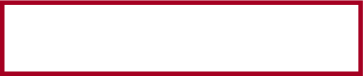 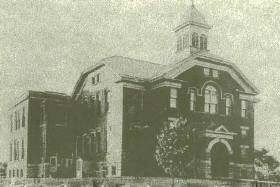 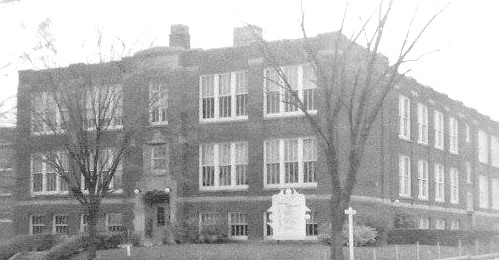 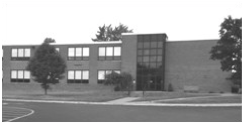 Stow Munroe Falls High School Alumni Association (SMFHSAA)P.O. Box 2626, Stow, OH 44224June 2023 NewsletterTHE PRESIDENT’S PEN: Since our newsletter in November… December 2022 – Fifty two from the classes of ’61-’69 attended the Christmas dinner at Red Lobster. February 2023 – Eighteen attended the Cash Mob at Isaly’s II. Lunch was quite tasty, I had the Shuman burger! Classes represented were ’59-’69. March 2023 – The scholarship committee reviewed 43 scholarship applications. Four recipients were selected to receive a $1000 scholarship to further their education at a college, university or trade school. Many thanks to the selection committee. Thank you to Buz Hudson who presented the scholarships at the Senior Scholarship Program. Congratulations to Andrew K, Riley W, Cynthia O and Andrew P!The Alumni Association continues to support the SMFHS After-Prom with a donation.May 2023 – The election of officers was held at our May meeting. Congratulations to our 2023-2024 officers: President – Cheryl Ruble Hanna ‘68, 1st VP – Debbie Davis Gilbert ‘68, 2nd VP – Bob Platt ‘62, Treasurer – Buz Hudson ‘63 and Secretary – Mary Helton Hudson ‘67. The Alumni Association continues to support Bulldog Bags, Inc. They provide a bag of food for eligible students in the Stow Munroe Falls City School District school district twice a month throughout the school year. The Bulldog Bags box program is now provided every month. The Alumni Association is honored to be a part of this community organization and thankful for the opportunity to give back to our community. Let me know if you’d like to get involved.  Our monthly Coffee, Cocoa and Company gatherings continue. We meet on the 4th Wednesday of the month at 11:00 am. This winter we met at Eddy’s Restaurant in Stow.  Alumni have enjoyed brunch or lunch as they chatted away for a couple of hours. In April we moved outdoors to the Oak Tree Shelter at the back of Silver Springs Park. We’d love to have you join us!     Cheryl	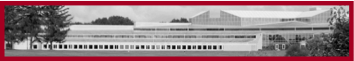 LITTLE KNOWN FACTS…     January 2011 - Yearbook donations and sales began. Current requests of 105 yearbooks from 1941 through 2019. As of March, 2023, 53 Stoanno yearbooks have been sold for a profit of $1008. That’s one scholarship!December 2012 - Christmas Dinners started. We’ve had 10 dinners to date with 379 attendees from the classes of ’50 - ‘02.March 2013 - Cash Mobs began. We’ve held 19 events to support small local businesses with 456 attendees.February 2015 - Alumni Coffee, Cocoa and Company started. We’ve met at the Corner Cup Coffeehouse, high school parking lot, Silver Springs Oak Tree Shelter, Silver Swan and Eddy’s. 896 attendees have enjoyed getting together and chatting each month.